1ο γυμνασιο αγ. ι.Ρεντη                                                                        Μάθημα: ΤεχνολογίαΣχολικό έτος: 2016-2017                                                                Καθηγητής: Ηρ.Ντούσης Διδακτική ενότητα:  Ορισμός – είδη και κατηγορίες έρευνας    ( Στην ιστοσελίδα  http://www.irantousis.gr/06_TEXNOLOGIA_G_TAKSIS/01_organosi_ilis__g_taksis.html  υπάρχει παρουσίαση σε pptx).Τάξη-τμήμα: ΓΦύλλο εργασίας υπ’αρ.2  1. Οι  παρακάτω κατασκευές  φτιάχτηκαν για το  μάθημα  της   τεχνολογίας. Σε σχέση   με  τα   τεχνολογικά δημιουργήματα που απεικονίζουν,  προτείνετε πιθανά προβλήματα που αφορούν κάποια από τα χαρακτηριστικά τους και πιστεύετε , ότι θα μπορούσαν να αποτελέσουν αντικείμενο έρευνας. Στη συνέχεια διατυπώστε μία υπόθεση για το πρόβλημα που προσδιορίσατε.      2.  Παρακάτω αναφέρονται  στην   αριστερή  στήλη του πίνακα   έρευνες,  από   παλαιότερα διδακτικά έτη που έγιναν στο μάθημα της  τεχνολογίας  . Μελετήστε τους τίτλους των ερευνών και γράψτε στην δεξιά στήλη του πίνακα , ποιο  πρόβλημα  προσπάθησαν  κατά την  γνώμης  σας    να μελετήσουν   και     επιλύσουν  οι μαθητές-τριες στις συγκεκριμένες  έρευνες.Πρόγραμμα της Γ΄ΤΑΞΗΣ ΓΥΜΝΑΣΙΟΥΕΡΕΥΝΑ ΚΑΙ ΠΕΙΡΑΜΑΤΙΣΜΟΣ:   Η διαδικασία κατά την οποία οι περισσότεροι  από εμάς βρίσκουμε λύσεις σε προβλήματα με ένα συνδυασμό σκέψης και πράξης. Οι εκπαιδευτικές διαδικασίες που προβλέπονται στο πρόγραμμα < έρευνα και πειραματισμός >,  συνδέονται με την επίλυση προβλημάτων, τη λήψη αποφάσεων και την επιλογή της κατάλληλης μεταξύ πολλών εναλλακτικών λύσεων.  Οι ικανότητες αυτές είναι ζωτικές για  τα  άτομα  που  θα ζήσουν  στη  σύγχρονη κοινωνία  και   την κοινωνία   του  μέλλοντος  που  θα   κυριαρχείται από έντονες μεταβολές.  Το πρόγραμμα έχει βασικό στόχο, οι  μαθητές   να   εξετάζουν αναλυτικά τα  προβλήματα που θέτουν οι ίδιοι  και να διερευνούν αντικειμενικά και αξιόπιστα, θέματα που είναι σημαντικά για αυτούς.     Κάθε ομάδα μαθητών/τριών ( ή και μεμονωμένα μαθητής ή μαθήτρια αν το επιθυμεί )  επιλέγει το δικό της  πρόβλημα έρευνας που θα επιλύσει πραγματοποιώντας πειράματα σε έναν ικανό αριθμό δοκιμίων που κατασκευάζει στο τεχνολογικό εργαστήριο. Ακολουθεί σελίδα με κατηγοριοποίηση νέων τεχνολογιών.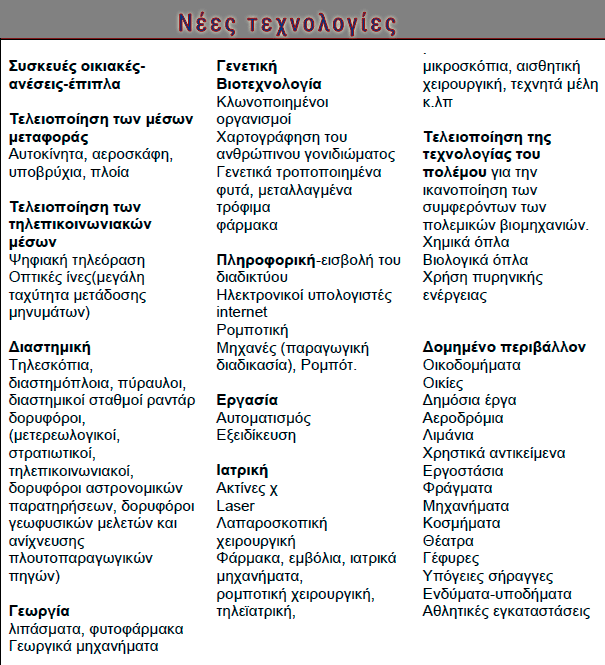      Με  τον  όρο έρευνα  εννοούμε το σύνολο  των  οργανωμένων  ενεργειών  που  γίνονται  με σκοπό να ανακαλυφθεί κάτι νέο ή να ερμηνευθεί κάτι που μας ενδιαφέρει.     Η επιστημονική έρευνα  είναι μια σκόπιμη προσπάθεια με  αφετηρία ένα συγκεκριμένο πρόβλημα ή υπόθεση.  Στηρίζεται σε συστηματική και μεθοδική εργασία (σε θεωρητικό και πειραματικό επίπεδο) που τη διακρίνει αυστηρή λογική, με σκοπό να προταθεί λύση στο πρόβλημα ή με σκοπό την επαλήθευση ή την απόρριψη της υπόθεσης που διατυπώθηκε.     Τι είναι υπόθεση;     Μια  αβέβαιη  απάντηση  (ισχυρισμός) σε  ένα ερώτημα  ερευνητικής φύσης ή  μια  προσωρινή πρόβλεψη.Τεχνολογικό δημιούργημαΠρόβλημα   που   πιθανά να λύνεται με επιστημονική έρευναΥπόθεση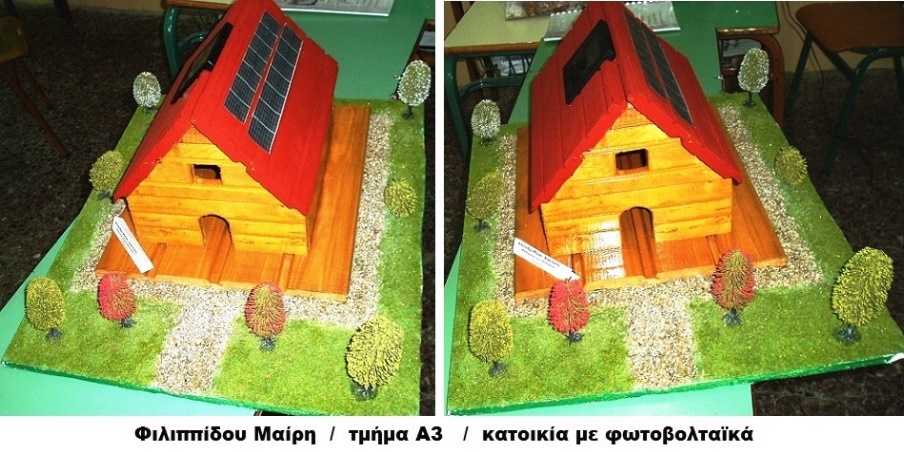 Κατοικία με φωτοβολταϊκά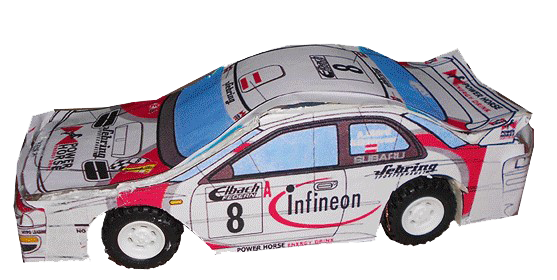 Αγωνιστικό αυτοκίνητοΗ επίδραση μονών και διπλών υαλοπινάκων στη θερμοκρασία της κατοικίαςΗ  απορροφητικότητα της υγρασίας από διάφορα είδη ξύλωνΑνάπτυξη των φυτών σε σχέση με το φως και την θερμοκρασία